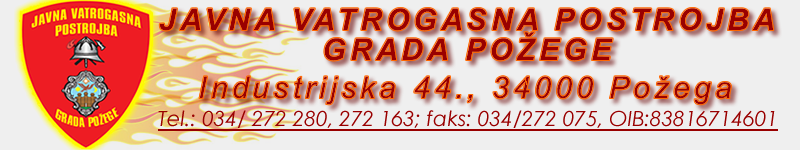 IZVJEŠĆE O RADUJAVNE VATROGASNE POSTROJBE GRADA POŽEGEZA 2022. GODINUPožega, veljača 2023. godine.Temeljem članka 25. Statuta Javne vatrogasne postrojbe grada Požege, URBROJ: 466-08-21-1 od 18. kolovoza 2021. godine zapovjednik Javne vatrogasne postrojbe grada Požege podnosi,IZVJEŠĆE O RADUJAVNE VATROGASNE POSTROJBE GRADA POŽEGEZA 2022. GODINUJavna vatrogasna postrojba osnovana je Odlukom KLASA: 021-01/20-01/14, URBROJ:2177/01-02/01-20-1 od 08. prosinca ,2020. godine,  kao javna ustanova temeljem Zakona o vatrogastvu (NN 125/19 ) i Zakona o ustanovama ( NN 76/93 i 29/97 ).Rad Javne vatrogasne postrojbe grad Požege definiran je obvezama iz Zakona o vatrogastvu, Zakona o ustanovama, podzakonskim aktima Zakona, Statutom Javne vatrogasne postrojbe grada Požege i drugim općim aktima postrojbe.OSNOVNA DJELATNOST JVP GRADA POŽEGEPodručje odgovornosti i područje djelovanja Javne vatrogasne postrojbe grada Požege je cijeli teritoriji grada Požege s prigradskim naseljima sa zadaćom sudjelovanja u provedbi preventivni mjera zaštite od požara i eksplozija, gašenje požara i spašavanje ljudi i imovine ugroženih požarom i eksplozijom, pružanje tehničke pomoći u nezgodama i opasnim situacijama te obavljanje i drugih poslova u ekološkim i drugim nesrećama, usluge ispumpavanja vode, usluge prijevoza vode za domaćinstva te za fizičke i pravne osobe, usluga auto ljestve te ostale usluge iz djelokruga osposobljenih vatrogasaca.JVP grada Požege ima jednog osnivača i to grad Požegu sukladno procjeni ugroženosti i izrađenom planu zaštite od požara. JVP grada Požege pokriva cijeli prostor grada s prigradskim naseljima.Vatrogasna djelatnost obavlja se kao javna služba te je stručna i humanitarna djelatnost od interesa za Republiku Hrvatsku.Javna vatrogasna postrojba izvršava financijski plan u okviru razdjela  upravnog odjel za komunalnu djelatnost i gospodarenje. Javna vatrogasna postrojba je proračunski korisnik i odgovorna je za racionalno upravljanje prihodima i rashodima istog.Financiranje  JVP grad Požege provodi se sukladno odredbi članka 123. Zakona o vatrogastvu (Narodne novine br.125/19,te članka 5. stavak 3. Zakona o financiranju lokalne i pdručne (regionalne) samouprave ( NN br. 127/17)  te Odluke Vlade Republike Hrvatske o minimalnim financijskim standardima za decentralizirano financiranje redovite djelatnosti javnih vatrogasnih postrojbi za 2021. godinu. Razliku nedostatnih financijskih sredstava od decentralizirane funkcije u Državnom proračunu Republike Hrvatske za 2022. godinu  do planiranih financijskih sredstava u Financijskom planu uplatit će osnivač iz vlastitog proračuna.VATROGASNE INTERVENCIJEU 2022.godini Javna vatrogasna postrojba grada Požege sudjelovala je u 422 intervencije na  području djelovanja što je u odnosu na 2021. godinu smanjenje tehnički intervencija što je i očekivano iz razloga što 2021. godini smo imali dva velika nevremena u našem gradu. dok imamo znatno povećanje požarnih intervencija koje se pretežito odnose na objekte što vidljivo iz tablice 1.TTablica 1.OSTALE INTERVENCIJETablica 2.Najveći postotak intervencija odnosi se na ostale intervencije 59,72 %, tehničke intervencije 23,93 %, požarne intervencije 16,12 %.Pregledom intervencija u periodu od 2017. - 2022. godine vidljivo je da 2022. godini vidljivo je da nam je u blagom porastu požarne intervencije iz razloga što je poskupljenjem energenata ljudi prelaze na grijanje drvima a zbog loših i ne održavanih dimovodnih kanala dolazi do sve većeg broja požara na stambenim objektima.Pregled intervencija po mjesecima za 2022. godinu. Tablica 3.Tablica 3.Troškovi intervencija prikazani su u ( tablica4).Tablica 4.Sve intervencije izvan područja grada Požege i prigradskih naselja obavljene su po zapovjedi županijskog vatrogasnog zapovjednika. Troškovi koji su nastali na intervencijama nisu sufinancirani od strane gradova i općina u kojima se intervencija obavila.Na intervencijama je sudjelovalo 232 vozila, 615 vatrogasaca Javne vatrogasne postrojbe grada Požege i na istim je utrošeno  552:56 sati rada bez ijedne povrede na radu, što svakako treba zahvaliti strogom provođenju mjera zaštite na radu.  Prosjek vremena dolaska na intervenciju, što čini vrijeme proteklo od dojave do dolaska na mjesto intervencije, iznosi cca 6 minuta. Pozivanje vatrogasaca u popunu smjene izvršeno je 217 puta i pozvano je 651 vatrogasaca koji su se odazvali od poziva u vremenu od 1 minute, a vrijeme dolaska u postrojbu i spremnost za interveniranje je u prosjeku od cca 10 minuta što je ovisilo o udaljenosti djelatnika od JVP grada Požege.Intervencije na požarima 2022Po vrstama požara 2022. godina bila je prosječna jer nisu izostale intervencije požara otvorenog prostora u proljeće, a isto tako početkom zime bilježimo porast broja požara na građevinskim objektima.Od intervencija požara možemo izdvojiti: požar objekta 51požar prijevoznog sredstva 6požar otvorenog prostora 11Tehničke intervencijeOdnos broja tehničkih intervencija u periodu od 2017. - 2022. Broj tehničkih intervencija u 2022. godini  je neznatno povećan u odnosu na prethodne godine osim 2021. godinu koja je zbog velikog nevremena odskače. Vatrogasna vozilaVozila JVP tijekom 2022. godine prešla su cca 24.407 km. Radila su na mjestu cca 2.180 sati. Kontrolni pregledi vršeni su svakodnevno prilikom primopredaje smjena i po povratku s intervencija temeljem naputka. Pored dnevnih kontrolnih pregleda vršeni su i tjedni pregledi vozila i opreme. Tijekom 2022. godine izvršena su 56 tjedna pregleda i obavljena registracija i osiguranje vozila. Ukupno je utrošeno  oko 5700  litara goriva za vozila i vatrogasne uređaje u iznosu 8.366,44 eura. Tijekom godine uočeni su određeni kvarovi na vozilima i opremi koji su djelomično otklonjeni.Program Vlade tijekom požarne ljetne sezoneSve zapovjedi glavnog vatrogasnog zapovjednika izvršene su u potpunosti i u skladu s našim mogućnostima. Intervencijska vatrogasna postrojba Javne vatrogasne postrojbe grada Požege broji 11 vatrogasca koji su do početka požarne sezone nije bilo  tjelesne i visinske provjere zbog COVID 19. Tijekom ljetnog perioda sudjelovali su na dislokaciji u priobalju (DIP Dubrovnik-Zvekovica).  Na terenu su bila tri djelatnika, odnosno izmjenjivali smo se sa Županijskom javnom vatrogasnom postrojbom prema zapovjedi glavnog vatrogasnog zapovjednika.OSTALE AKTIVNOSTIEdukacije i vježbeEdukacija vatrogasaca provedena je kroz izradu tema i izvođenje taktičkih zadataka u krugu JVP Požega. Sudjelovanje u vježbi Sigurnost 22 sa brodicom i tri vatrogasca.Usavršavanje dva djelatnika za gašenje požara zatvorenog prostora u ŠapjanamaUsavršavanje jednog djelatnika za spašavanje u prometnim nesrećama DivuljeOsposobljavanje pripadnika HV.Osposobljena tri djelatnika za rukovanje sa posudama sa stlačenim plinovima Vatrogasno vježbališteOtvoreno je u svibnju mjesecu zaštite od požara uz nazočnost glavnog vatrogasnog zapovjednika, gradonačelnika, županice, te svih županijskih zapovjednika iz cijele RH. Krajem godine vježbalište se koristi za uvježbavanje vatrogasaca iz vatrogasne škole ispostava Osijek. Trening vježbe sa časnicima i časnicima I klase iz Virovitičko – podravske županije, te uvježbavanje naših djelatnika.Suradnja sa udrugama ,žurnim službama i drugim institucijama Osim s matičnim DVD-om Požega, suradnja se odvijala sa Vatrogasnom zajednicom Požeško-Slavonske županije, Vatrogasnom zajednicom Grada Požege koje su u svakom trenutku pružile pomoć bila ona financijska ili nekog drugog oblika. Suradnja je odlična i sa ostalim vatrogasnim društvima od stožernih pa nadalje. Suradnja sa žurnom službom HMP je na velikoj razini. Osim navedenih treba spomenuti i suradnju s Osnovnim i srednjim školama, Dječijim vrtićima, HGSS – om stanica Požega,  Policijskom upravom Požega, Zavodom za hitnu medicinu  i s Ravnateljstvom civilne zaštite područni ured Požega.Održavanje zgrada i okolišaTjedno čišćenje prostorija dežurane i spavaone, te garaže s vozilima. Košnja trave oko vatrogasnog doma. Dnevno čišćenje prostorija i dežurane.Zaštita na raduSvi operativni vatrogasci imaju važeće liječničke preglede. Kontinuirano se vrši obnavljanje osobne zaštitne opreme. Opremanje i održavanjeTijekom 2022. godine za poboljšanje operativne sposobnosti postrojbe nabavljeno ili kupljeno je:Vatrogasna odjela za šumske požareMaske za liceRukavice za strukturne požareRukavice za tehničke intervencijeTeleskopska ljestvaDva nosača izolacijskih aparataDvije kompozitne boceNavlake za kompozitne boceKameraTabletUgrađena brza spojnica za zrak i struju na autocisterni Godišnji popis imovine na dan 31.12.2022.Povjerenstva za popis imovine  imenovana od strane zapovjednika Javne vatrogasne postrojbe grada Požege popisali su:  dugotrajnu imovinu (osnovna sredstva i sitan inventar), te podnijeli Izvještaj o godišnjem popisu imovine Javne vatrogasne postrojbe grada Požege sa stanjem na dan 31.12.2022. Bilješke uz obrazac p- vrioEvidentiran je rashod sitnog inventara i proizvedene dugotrajne imovine po inventuri u iznosu  0,00 knFINANCISKO POSLOVANJE I REZULTATI POSLOVANJA U 2021. GODININa dan 31. prosinca 2022. godine u Javnoj vatrogasnoj postrojbi Grada Požege bilo je zaposleno 20 radnika. U dolje navedenoj tablici prikazana je struktura zaposlenih na dan 31. prosinca 2022. godine.Tablica 5.Na temelju Odluke Vlade Republike Hrvatske o minimalnim financijskim standardima za decentralizirano financiranje redovite djelatnosti javnih vatrogasnih postrojbi za 2022.godinu i razlike iz proračuna grada Požege utvrđen je Financijski plan za 2022. godinu u kojem su ukupni prihodi i rashodi planirani u iznosu od 625.840,73 eura.Realizacija Financijskog plana u 2022. godini prikazana je u slijedećoj tablici:PRIHODI 2022.GODINETablica 6.RASHODI 2022.GODINATablica 7.Ovi prihodi i rashodi također su uvršteni u Financijski plan za 2023. godinu u izmjenama i dopunama Finacijskog plana.U ostvarenju prihoda i rashoda vide se odstupanja. Iskazani višak prihoda bit će prenešen u slijedeću proračunsku godinu i bit će utrošen za nabavku  kapitalne opreme te za provedbu vatrogasnog plana što se odnosi na materijalne rashode, te rashode za zaposlene.Svi računovodstveni i financijski izvještaji u toku 2021. i za 2022. godinu dostavljeni su sukladno zakonskim odredbama i rokovima.Sva materijalna prava radnika isplaćena su radnicima, a odnosi se na jubilarne nagrade, otpremnine, dnevnice, pomoći u slučaju bolovanja dužeg od 90 dana, potpore za novorođeno dijete i dar za Sv. Nikolu, kao i naknade za prijevoz. Do 31. siječnja 2022. potrebno je izraditi i predati Godišnji financijski izvještaj za 2022. godinu sukladno Okružnici o predaji i konsolidaciji finacijskih izvještaja proračuna, proračunskih i izvanproračunskih korisnika državnog proračuna te proračuna i izvanproračunskih korisnika proračuna JLPRS za razdoblje 01. siječnja do 31. prosinca 2022. godine koju je donijelo Ministarstvo finacija.Isto tako, do 31. siječnja je potrebno izraditi i dostaviti izvješće o provedbi Zakona o pravu na pristup informacijama za 2022. godinu.Do 31. siječnja potrebno je svim radnicima dostaviti IP obrazac.Postoji i obveza izrade Izjave o fiskalnoj odgovornosti za 2022. godinu, čiji je rok 28. veljače 2022. godine.Nakon tog financijske kartice kao i dnevna knjiženja potrebno je uvezati i ovjeriti s čim završava proračunska 2022. godina.ZapovjednikDalibor Hrunka bacc. ing. Sec. v.r.Mjeseci (2022.g.)Broj intervencijaPožarne int.Tehničke int.Akcidenti int.Ostale int.Siječanj32119012Veljača29510113Ožujak35185012Travanj3179015Svibanj2725020Lipanj4667033Srpanj4757035Kolovoz36213021Rujan35213020Listopad 3243025Studeni 1824012Prosinac54416034Ukupno422681011252Intervencije 2022Troškovi jedne intervencijeukupnoJVP POŽEGA422137,5060.000,00 euraNaziv radnog mjestaBroj radnika utvrđen sistematizacijomStalni radni odnosOdređeni radni odnosZapovjednik11Zam. zapovjednika11Voditelj smjene33Voditelj vatrogasnog odjeljenja11Vatrogasac vozač88Punioc boca11vatrogasac251ukupno20201PLANIRANOOSTVARENOINDEX %Opći prihodi i primitci550.377,46513.056,4593,22Vlastiti prihodi24.798,3326.358,40 106,29Prihodi od prodaje nef. imovine2.654,460,000,00Prihodi posebne namjene459,22458,0799,75Pomoći proračunskih korisnika43.685,0534.925,12 79,95Donacije proračunskih korisnika3.866,226.427,75166,25UKUPNO:625.840,74581.265,7992,88PLANIRANOOSTVARENOINDEX %Opći prihodi i primitci550.377,46514.232,5693,43Vlastiti prihodi24.798,3313.584,8254,78Prihodi posebne namjene459,22458,0799,75Prihodi od prodaje nef. imovine2.654,460,000,00Pomoći proračunskih korisnika43.685,0529.736,0668,07Donacije proračunskih korisnika3.866,221.211,7635,90UKUPNO:625.840,74559.223,2789,36